Технологическая карта интегрированного урока по обучению грамоте в 1 классе. СЦЕНАРИЙ УРОКАПРИЛОЖЕНИЕ.ТемаБуквы Р р. Согласные звуки [ р] [р , ]. Закрепление написания строчной и заглавной букв Р рПредметные результатыОтработать умения выделять изучаемые звуки в речи, характеризовать их. Отработать навык чтения с изученными буквами слов, предложений. Отработать умения писать строчную и заглавную буквы Р р, их соединения с другими буквами в словах.Тип урокаУрок отработки умений и рефлексии. Личностные результатыПринимают и осваивают социальную роль обучающегося. Проявляют интерес к учебному труду.Универсальные учебные действия (метапредметные результаты)Регулятивные: использовать изученные способы чтения и приемы письма; планировать собственные действия при решении учебных задач и условиях их выполнения.Познавательные: выделять и формулировать познавательную цель, задачи; участвовать в практической деятельности при решении учебных задач; классифицировать и обобщать информацию об изучаемых звуках и буквах, составлять и читать модели слов, используя изученные правилаКоммуникативные: строить понятные устные высказывания; работать в пареОбразовательные ресурсыМассажер Су-Джок, карточки с названием этапов урока,   опорные карточки для характеристики звуков, наглядный материал – образец букв, предметные картинки, фонетические схемы,  учебник «Азбука», пропись, компьютер, проектор, экран.Этапы урокаФормы, методы, приемыДеятельность учителяДеятельность учащихсяВид и форма контроляОрганизация начала урокаФронтальная; словесныйПриветствие учащихся. Проверка готовности к уроку.Приветствие учителя. Организация рабочего места.Фронтальный; наблюдениеМотивация (самоопределение) к учебной деятельностиКоллективная,  индивидуальная;практический, игровойПланирование работы на урок. Учитель на доску вывешивает карточки с этапами урока на доску.Приложение 1. Проведение нейроупражнения су-джокРабота с пословицей «Чтение – вот лучшее учение»Организация 5-ки чтенияОценивают план работы на уроке.Отвечают на вопрос учителя.Включены в практические упражнения:- выполняют разминку- объясняют смысл пословицы, - индивидуальное чтение текстовНаблюдение, включение в деятельностьУстные ответы учащихсяИндивидуальный контроль за чтением слабоуспевающих учащихсяАктуализация знаний Коллективная, индивидуальная; словесный, игровой; наглядныйОрганизация повторения изученного материала.Упражнение «Взлет – Посадка»Звук [ р ] – согласный звук.Звук [ р ] – это громкий звук.Звук [ р ] – всегда твердыйВ слове ГОРОХ – звук  [ р ] – твердыйВ слове ПЕРЕЦ – Звук [ р ] – твердыйСоставление опорной схемы на доске с помощью карточекКарточки для характеристики звука.Приложение 2.Определяют правильный вариант ответа – учащиеся встают.Неверный вариант – учащиеся сидят.Участвуют в обсуждении, объясняют (доказывают) вариант ответаС помощью опорной схемы составляют устное развернутое высказывание, приводят примеры слов с твердым/мягким звуком.Индивидуальное участие, устные ответы детей. Правильное выполнение заданий.Полные развернутые устные высказывания с примерамиОсуществление пробных учебных действий. Выявление индивидуальных затруднений в реализации умений.Парная, коллективная;практический; игровой; наглядный; ИКТОрганизация разминки. Работа в парах – составить устное высказывание – дать характеристику звуку, подобрать примеры слов с твердым/мягким звуком [ р]Проверка работы в паре – активное слушание.Организация самооценки работы.Проговаривают друг другу в паре устное высказывание. Приводят примеры слов. Слушают ответ своего товарища.Повторяют, о чем говорил товарищ.Отмечают, что получилось в парной работе, какие затруднения имеются (могу-не могу)Правильное выполнение инструкции; устные высказывания – полные, точные, приведены примеры.Могут повторить, о чем говорил товарищ.Ответы учащихся .Применение знаний при выполнении практических упражнений.Коллективная, индивидуальнаяпрактическая работаигровойОрганизация игровой ситуации – исправить ошибки у НезнайкиПриложение 3.Работа в прописи – письмо букв Р рНазывают правила красивого и правильного письмаПрименяют правила письма на практике, исправляют ошибки в написании букв.Пишут буквы Р р в прописиПравильное письмо букв в прописи – соблюдение рабочей строки, высота-ширина-наклон букв.РазминкаКоллективнаяНейроупражнение двумя руками одновременно «Зайчик – Кошка»Приложение 4.Выполняют упражнение одновременно двумя рукамиПравильное выполнение упражнения в индивидуальном темпеОтработка навыка чтения. Работа с текстом. ФронтальнаяОрганизация чтения текста.Работа с текстом.Читают текст.С помощью учителя подбирают заголовок.Отвечают на вопросы по тексту.Правильное чтение и выполнение заданий по тексту.Ответы учащихся.Домашнее задание. Подведение итогов урока.Фронтальная. Индивидуальная.Обобщающая беседа.Анализ выполнения плана работы на уроке.Слушают задание, уточняют его. Вопросы на уточнение.РефлексияСамооценка работы на урокеФронтальная. ИндивидуальнаяПрием 3 – 2 – 1Назовите 3 слова, где звук [ Р] твердый?Дайте две характеристики звука [ Р]. Звук какой? Назовите 1 слово, которое надо писать с заглавной буквы Р. Почему? Это тема следующего урока.Ребята, кто из вас сделал открытие сегодня на уроке? Что узнали нового для себя?Продолжите фразу «Раньше я думал, что….., теперь я знаю, что»Подбирают 3 слова с указанной характеристикой звука.Называют две характеристики для звука [р]Подбирают одно собственное имя на букву Р.Обобщают знания, продолжают фразуФронтальный, индивидуальный. Устные ответы детей. Самооценка.Приложение 1. План работы на уроке.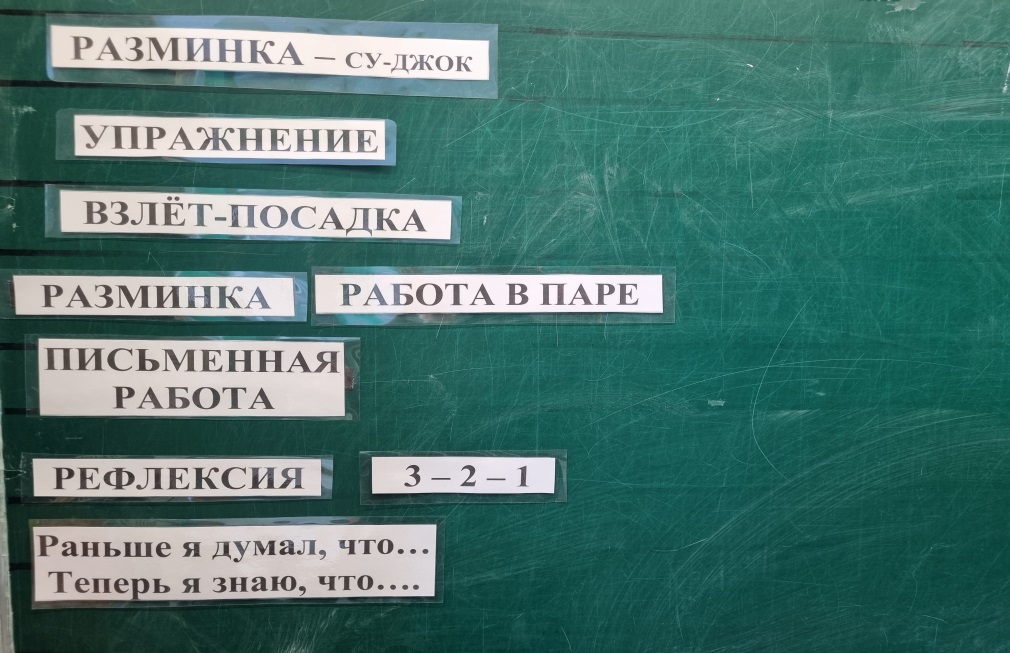 Приложение 2. Опорная схема.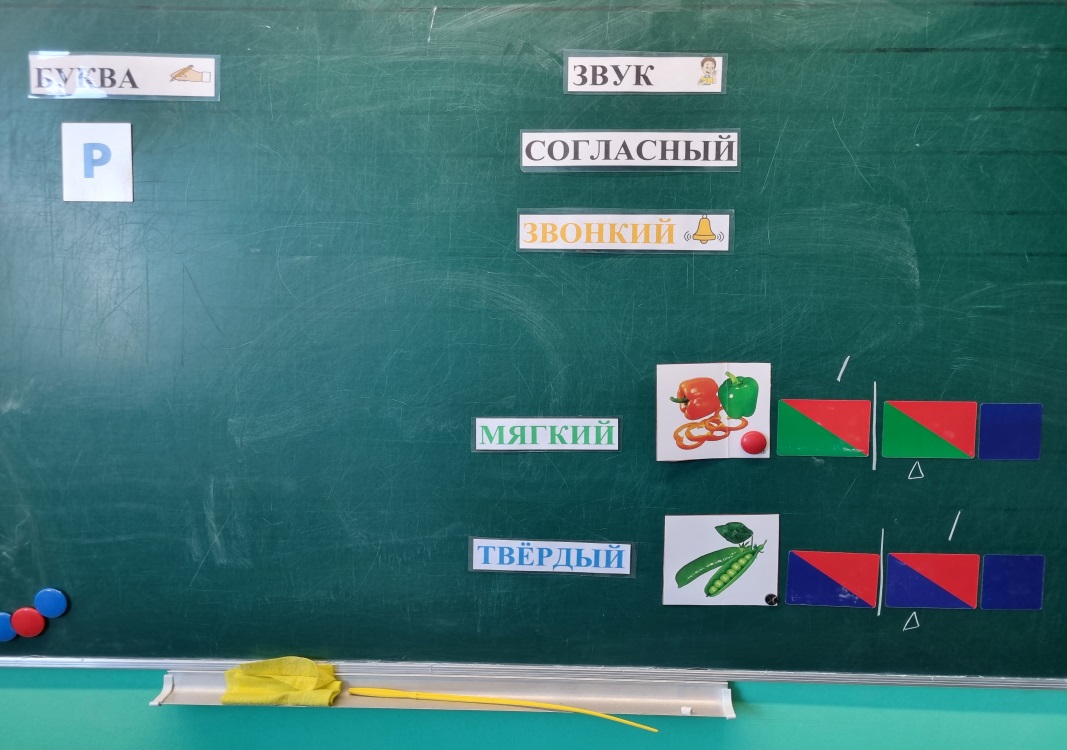 Приложение 3. Игра «Помоги Незнайке исправить ошибки»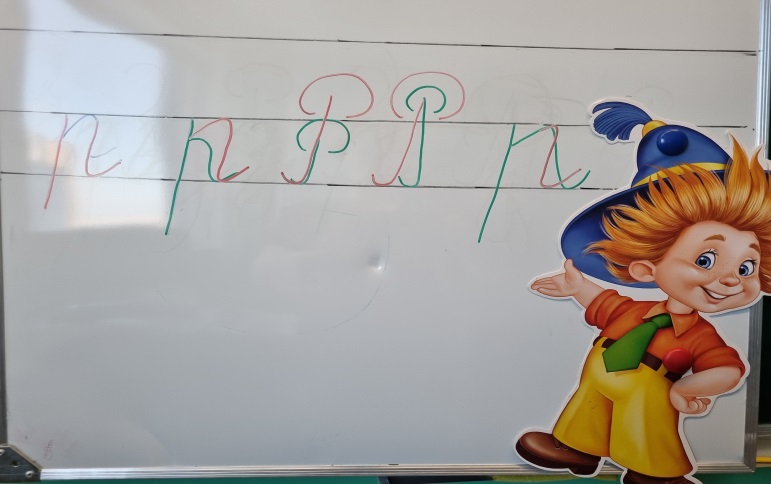 Приложение 4. Нейроупражнение «Зайчик – Кошка».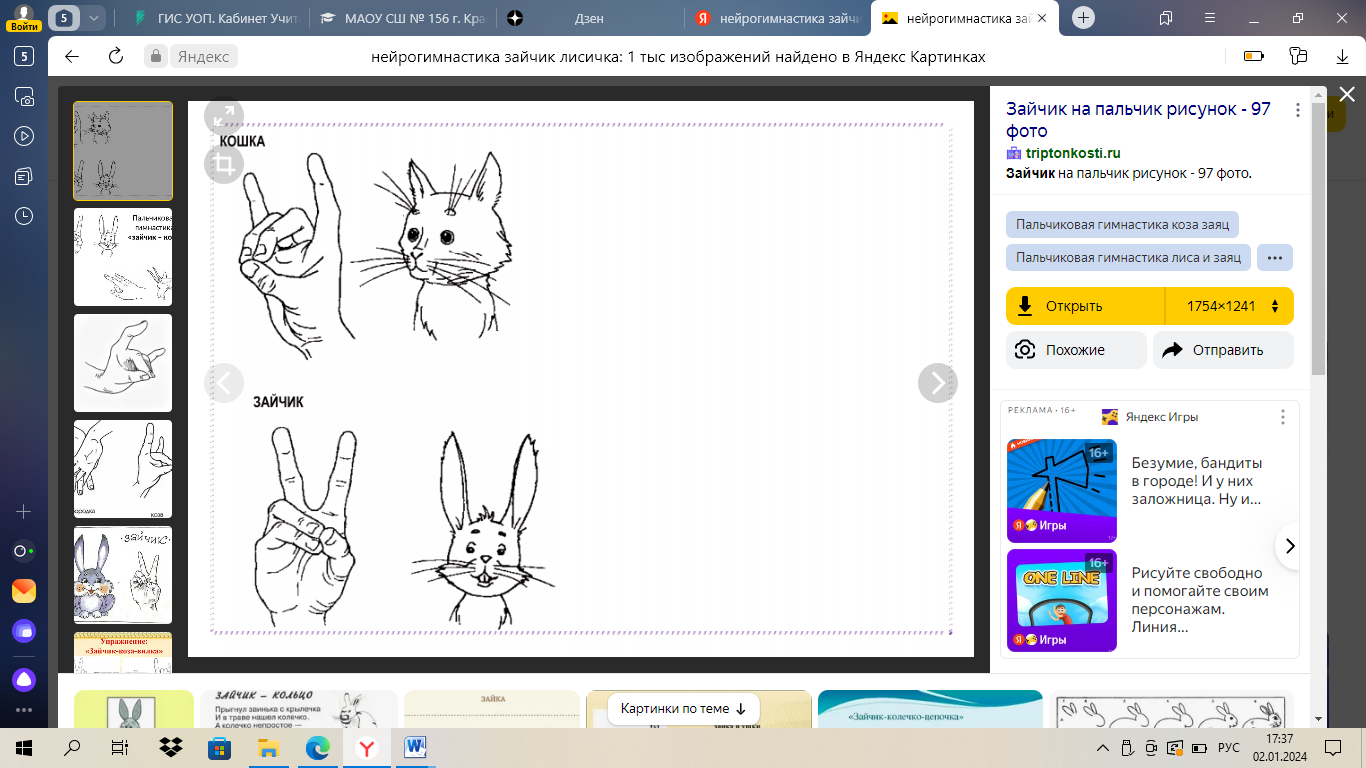 